                               В горатаЩом минеш през гората ти, изчакай, спри!И ще разбереш кой живее в чудните гори.Ще чуеш чудновата песен,ще чуеш мече как се учи да реве,как кукувичка кука,и как кълвача чука!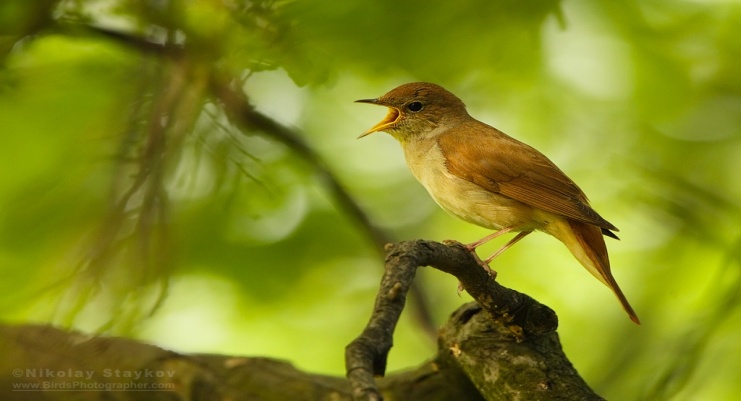 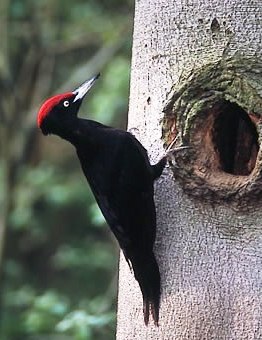 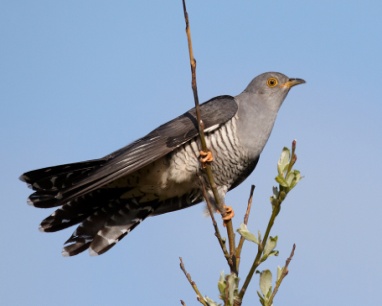 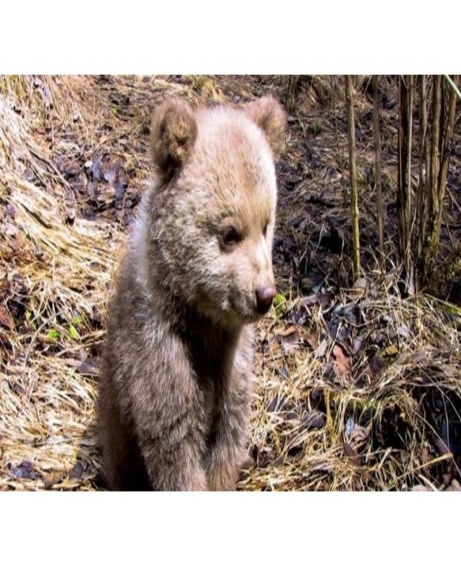 